Witam serdecznie uczestników koła bajkoterapii !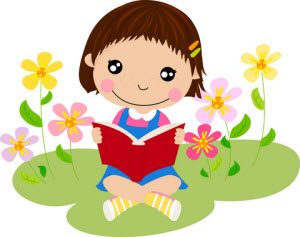  zapraszam do wysłuchania bajki Marii Molickiej pt. „Lisek łakomczuszek”.Cel: zdobywanie umiejętności radzenia sobie z sytuacją trudną emocjonalnie i budowanie wiary we własne możliwości rozwiązania problemu na podstawie bajki terapeutycznej  M. Molickiej .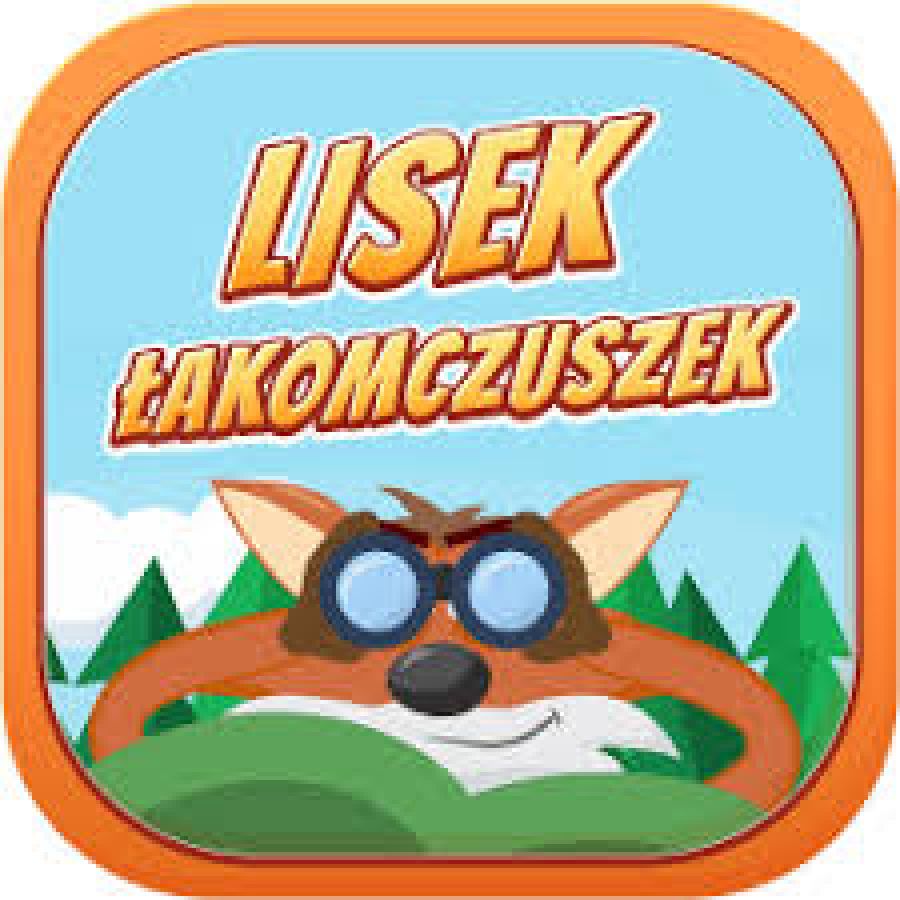 Zadanie 1. Dokończ zdania:Najlepiej potrafię………..Jestem dobry w …………Zadanie 2. Wysłuchaj z rodzicami i rodzeństwem  bajki pt. „Lisek kłamczuszek” Zadanie 3. Porozmawiaj z rodzicami na temat postępowania Liska, który łamie nakazy, a później przeżywa lęk przed wyśmianiem. Pomogą Ci pytania:Kto jest bohaterem wysłuchanej bajki?Co Lisek łakomczuszek lubił robić najbardziej?Jaki prezent na urodziny Zajączka przygotowała Liskowi mama?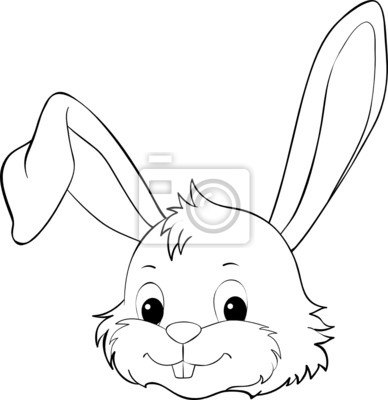 Co się stało z prezentem dla Zajączka?Dlaczego Lisek się przestraszył?Kogo Lisek poprosił o pomoc?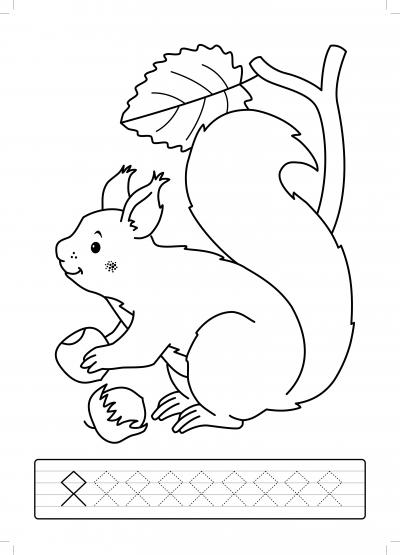 Jak lisek poradził sobie z problemem?Jak poczuł się Lisek, kiedy poradził sobie ze swoim problemem?Czy Tobie również zdarzyło się nie dotrzymać obietnicy? Jak naprawiłeś swoje zachowanie? I jak wtedy się poczułeś?Zadanie 4. Postaraj się wykonać zadanie i dotrzymać obietnicy.Myj ręce z Liskiem Łakomczuszkiem przez 30 sekund, bo właśnie tyle trwa ta piosenka :)Poniżej link do piosenki:https://www.youtube.com/watch?v=4zeXmv2zPGsZadanie 5. Wykonaj zwierzątka występujące w bajce i zaproś rodziców i rodzeństwo do przygotowania przedstawienia.Tworzenie zwierzątek z rolek po papierze toaletowym.Wystarczy kilka kolorowych papierów, patyków, drobinek albo nawet ziarenek, klej, nożyczki i świetna zabawa przed wami.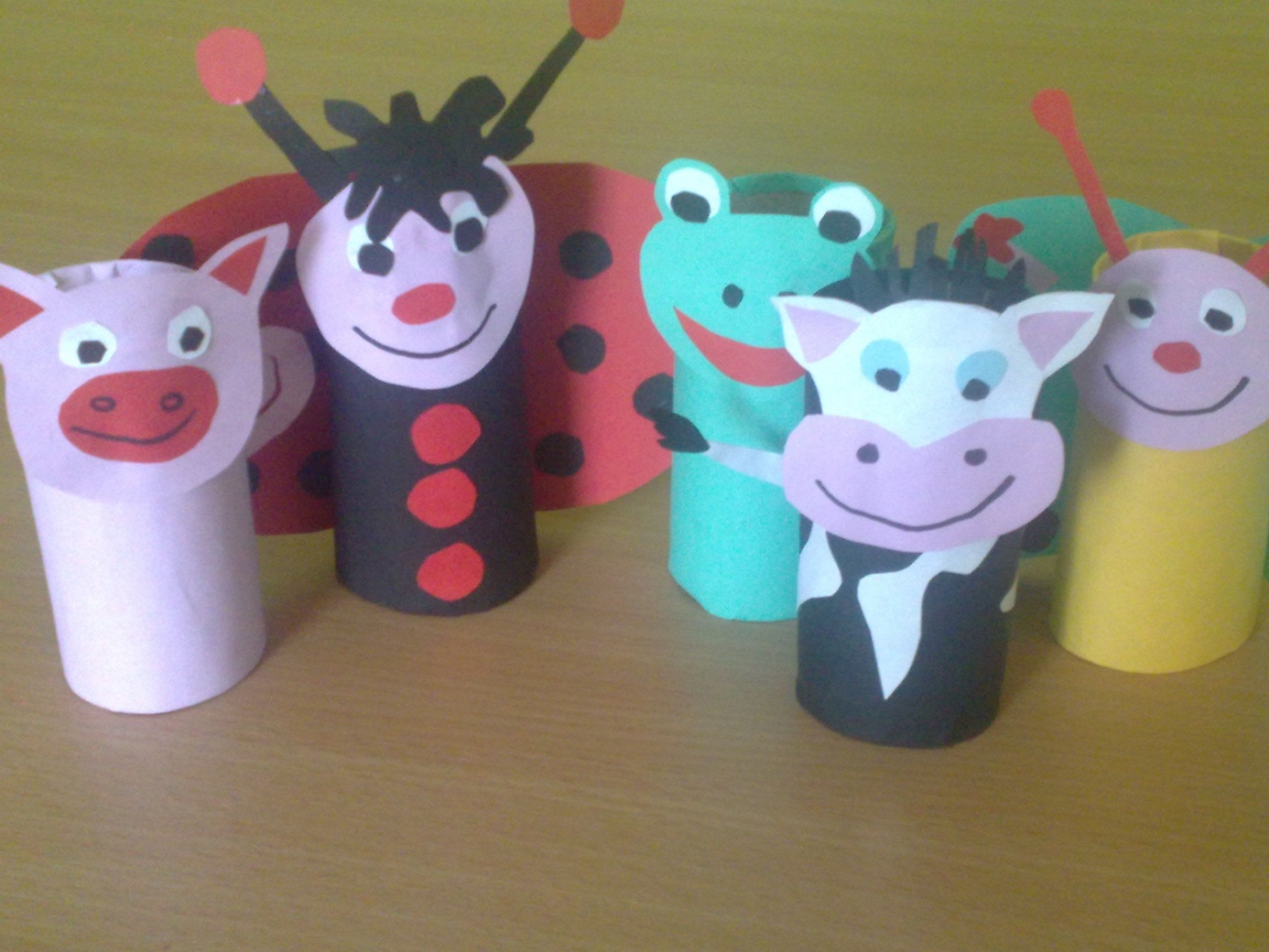 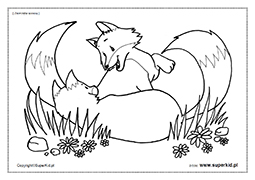 Pozdrawiam i życzę miłych chwil z bajką.Opiekun koła: Małgorzata Majcherek